Publicado en Madrid el 14/01/2021 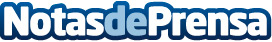 Bizum duplicó su número de usuarios y triplicó ampliamente operaciones y volumen en 2020Con 13,6 millones de bizumers, Bizum ha duplicado su número de usuarios en tan solo un año, superando su cifra objetivo en más de un millón. Desde el lanzamiento del servicio en 2016, se han completado 290 millones de operaciones con Bizum, con un volumen asociado de 14.000 millones de euros. Los pagos en e-commerce a través de Bizum alcanzaron el pasado año los 54 millones de euros en más de 850.000 comprasDatos de contacto:Omnicom PR Group919 142 700Nota de prensa publicada en: https://www.notasdeprensa.es/bizum-duplico-su-numero-de-usuarios-y-triplico Categorias: Nacional Finanzas Telecomunicaciones E-Commerce http://www.notasdeprensa.es